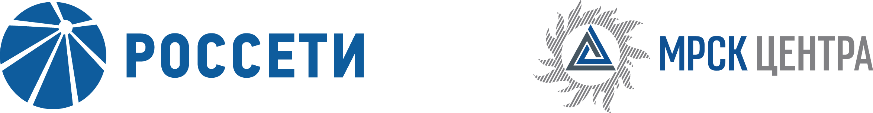 Уведомление № 2об изменении условий извещения и закупочной документации запроса предложений в электронной форме на право заключения Договора на оказание услуг по проведению предрейсовых (послерейсовых) медицинских осмотров для нужд ПАО «МРСК Центра» (филиала «Липецкэнерго»), (опубликовано на официальном сайте Российской Федерации для размещения информации о размещении заказов www.zakupki.gov.ru, копия публикации на сайте Единой электронной торговой площадки (далее – ЕЭТП) https://www.rosseti.roseltorg.ru/ №31907508860 от 08.02.2019 года, а также на официальном сайте ПАО «МРСК Центра» www.mrsk-1.ru в разделе «Закупки»).Организатор запроса предложений ПАО «МРСК Центра», расположенный по адресу: РФ, 127018, г. Москва, 2-я Ямская ул., д. 4, (контактное лицо: Телятник Валентина Сергеевна, контактный телефон (4742)         22-83-04), вносит изменения в извещение и закупочную документацию запроса предложений в электронной форме на право заключения Договора на оказание услуг по проведению предрейсовых (послерейсовых) медицинских осмотров для нужд ПАО «МРСК Центра» (филиала «Липецкэнерго»).     Внести изменения в извещение и закупочную документацию и изложить в следующей редакции:Действительно до: 04.03.2019 12:00.Пункт 8 извещения:  «Заявки представляются до 12 часов 00 минут, по московскому времени,  04.03.2019 года».Пункт 3.3.11.5 закупочной документации:  «…Организатор заканчивает предоставлять ответы на запросы разъяснений в 12:00 01 марта 2019 года …».пункт 3.4.1.3 закупочной документации:  «…Заявки на ЭТП могут быть поданы до 12 часов 00 минут 04 марта 2019 года …».Примечание:По отношению к исходной редакции извещения и закупочной документации запроса предложений в электронной форме на право заключения Договора на оказание услуг по проведению предрейсовых (послерейсовых) медицинских осмотров для нужд ПАО «МРСК Центра» (филиала «Липецкэнерго»:          - изменен крайний срок подачи предложений;         - изменен крайний срок предоставления ответов на запросы разъяснений.      В части, не затронутой настоящим уведомлением, Поставщики руководствуются извещением и закупочной документацией запроса предложений в электронной форме на право заключения Договора на оказание услуг по проведению предрейсовых (послерейсовых) медицинских осмотров для нужд ПАО «МРСК Центра» (филиала «Липецкэнерго»), (опубликовано на официальном сайте Российской Федерации для размещения информации о размещении заказов www.zakupki.gov.ru, копия публикации на сайте Единой электронной торговой площадки (далее – ЕЭТП) https://www.rosseti.roseltorg.ru/ №31907508860 от 08.02.2019 года, а также на официальном сайте ПАО «МРСК Центра» www.mrsk-1.ru в разделе «Закупки»).Председатель закупочной комиссии – заместитель генерального директора – директор филиала ПАО «МРСК Центра» - «Липецкэнерго»	                                                                 С.А. Коваль